附件2：有关歌曲曲谱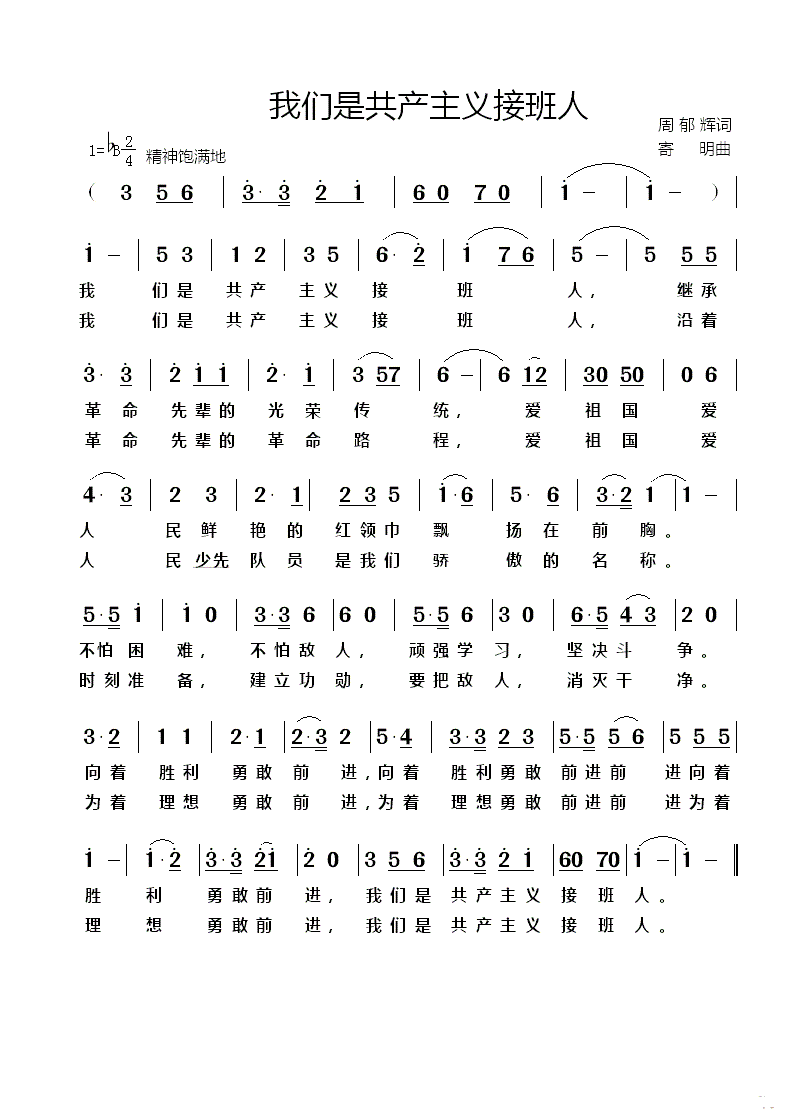 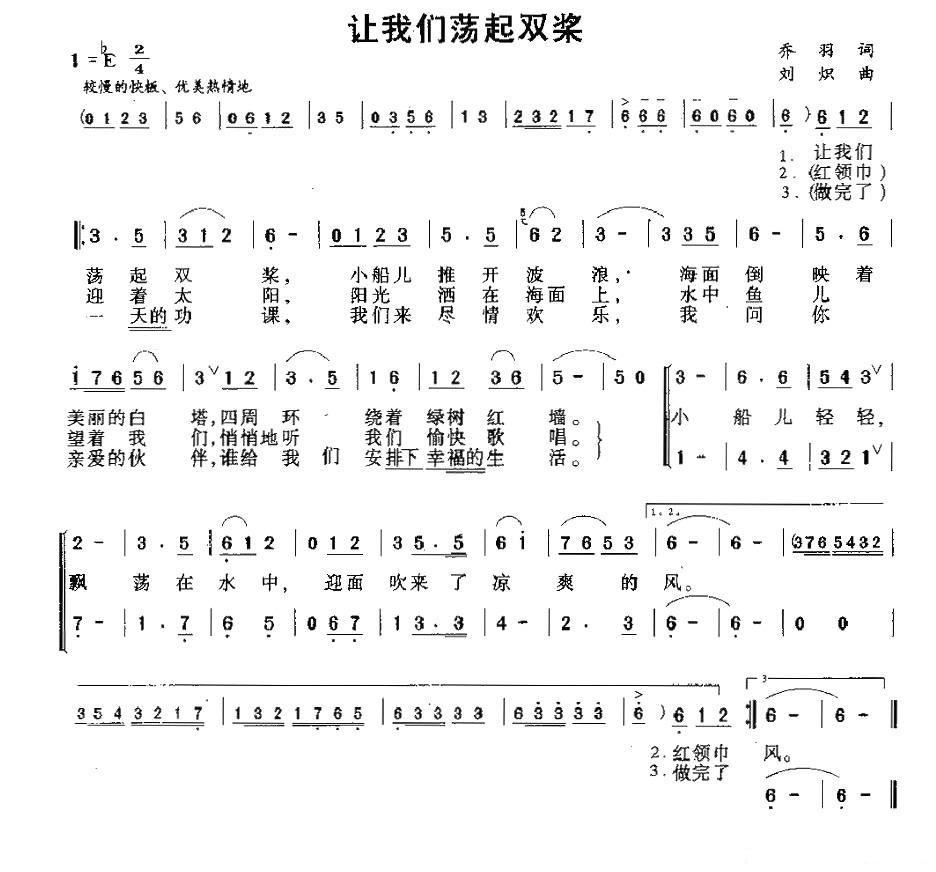 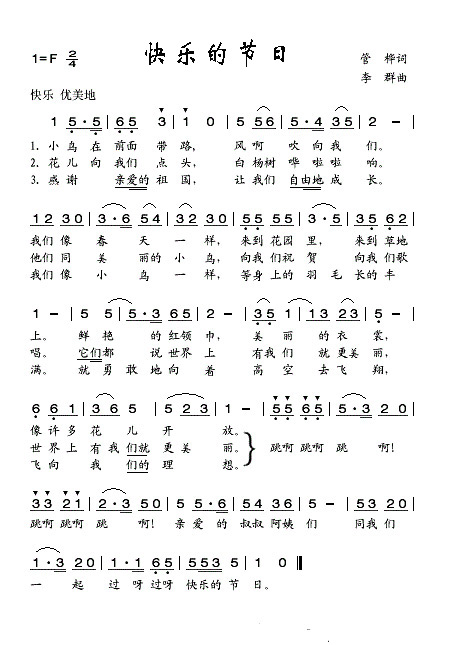 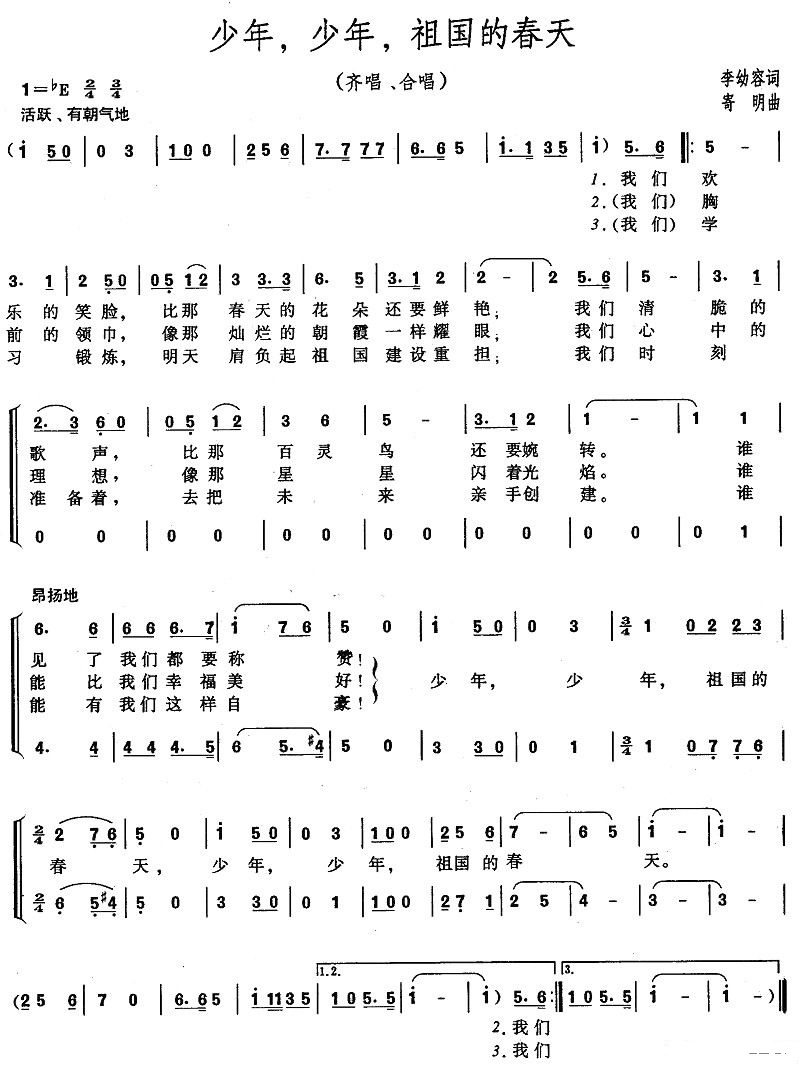 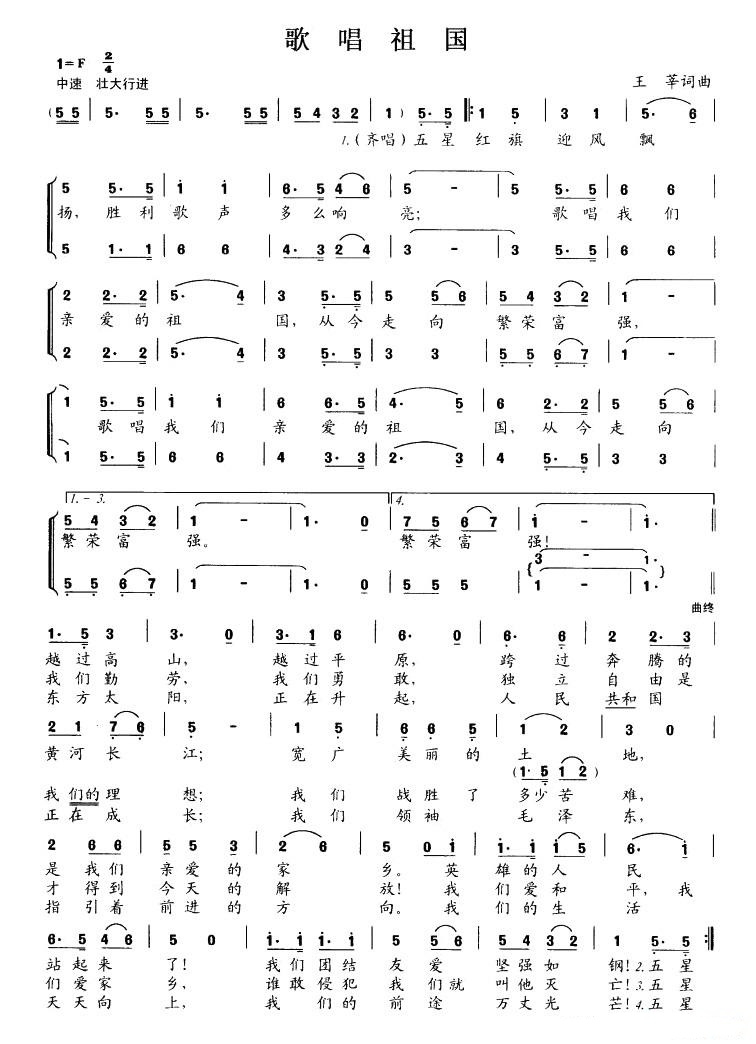 